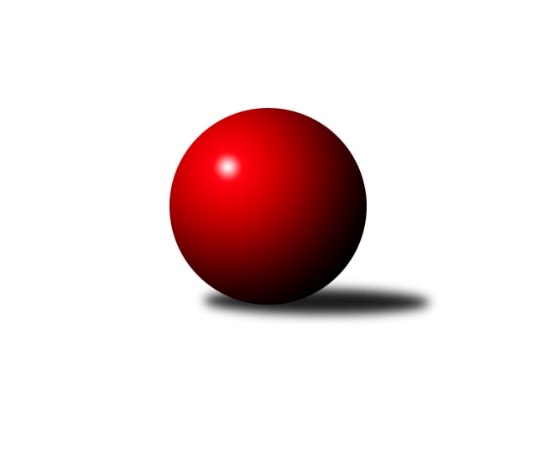 Č.3Ročník 2013/2014	28.9.2013Nejlepšího výkonu v tomto kole: 3423 dosáhlo družstvo: KK Blansko 1. KLZ 2013/2014Výsledky 3. kolaSouhrnný přehled výsledků:TJ Nový Jičín ˝A˝	- KC Zlín	3:5	3280:3293	10.5:13.5	28.9.Sokol Spořice	- TJ Spartak Přerov	2:6	2990:3077	8.5:15.5	28.9.KK Blansko 	- KK Zábřeh	7:1	3423:3294	12.5:11.5	28.9.SKK  Náchod	- KK Konstruktiva Praha 	7:1	3342:3174	14.0:10.0	28.9.TJ Valašské Meziříčí	- TJ Sokol Duchcov	6:2	3288:3172	13.5:10.5	28.9.KK Slavia Praha	- TJ Sokol Husovice	7:1	3233:3043	14.0:10.0	28.9.Tabulka družstev:	1.	KK Slavia Praha	3	3	0	0	20.0 : 4.0 	44.5 : 27.5 	 3204	6	2.	TJ Valašské Meziříčí	3	3	0	0	17.0 : 7.0 	41.0 : 31.0 	 3298	6	3.	SKK  Náchod	3	2	0	1	16.0 : 8.0 	40.0 : 32.0 	 3269	4	4.	TJ Spartak Přerov	3	2	0	1	14.0 : 10.0 	41.0 : 31.0 	 3172	4	5.	KK Zábřeh	3	2	0	1	14.0 : 10.0 	37.5 : 34.5 	 3231	4	6.	KK Konstruktiva Praha	3	1	1	1	11.0 : 13.0 	37.0 : 35.0 	 3141	3	7.	TJ Sokol Duchcov	3	1	1	1	11.0 : 13.0 	33.5 : 38.5 	 3178	3	8.	KK Blansko	3	1	0	2	11.0 : 13.0 	33.5 : 38.5 	 3278	2	9.	KC Zlín	3	1	0	2	9.0 : 15.0 	33.5 : 38.5 	 3167	2	10.	TJ Sokol Husovice	3	0	1	2	8.0 : 16.0 	32.0 : 40.0 	 3111	1	11.	Sokol Spořice	3	0	1	2	8.0 : 16.0 	29.5 : 42.5 	 3018	1	12.	TJ Nový Jičín ˝A˝	3	0	0	3	5.0 : 19.0 	29.0 : 43.0 	 3192	0Podrobné výsledky kola:	 TJ Nový Jičín ˝A˝	3280	3:5	3293	KC Zlín	Martina Hrdinová	138 	 141 	 133 	139	551 	 2.5:1.5 	 540 	 126	141 	 131	142	Ivana Pitronová	Nela Pristandová	136 	 120 	 130 	111	497 	 1:3 	 550 	 125	146 	 136	143	Barbora Divílková st.	Dana Viková	142 	 134 	 145 	123	544 	 1:3 	 551 	 145	147 	 126	133	Šárka Nováková	Michaela Nožičková	127 	 162 	 138 	129	556 	 2:2 	 532 	 128	140 	 130	134	Eliška Kubáčková	Lenka Hrdinová	176 	 139 	 135 	146	596 	 3:1 	 518 	 124	149 	 124	121	Hana Kubáčková	Marie Kolářová	137 	 114 	 155 	130	536 	 1:3 	 602 	 151	150 	 144	157	Bohdana Jankovýchrozhodčí: Nejlepší výkon utkání: 602 - Bohdana Jankových	 Sokol Spořice	2990	2:6	3077	TJ Spartak Přerov	Lucie Tauerová	131 	 133 	 139 	136	539 	 3:1 	 518 	 137	122 	 129	130	Gabriela Helisová	Renata Rybářová	142 	 145 	 134 	118	539 	 3:1 	 511 	 129	140 	 117	125	Martina Janyšková	Martina Kuželová	105 	 124 	 127 	128	484 	 1:3 	 510 	 118	130 	 124	138	Kateřina Fajdeková	Eva Jelínková	135 	 105 	 116 	115	471 	 1:3 	 519 	 118	146 	 138	117	Michaela Sedláčková	Miriam Nocarová	125 	 116 	 118 	130	489 	 0.5:3.5 	 509 	 125	130 	 121	133	Jana Holubová	Ivana Březinová	111 	 117 	 119 	121	468 	 0:4 	 510 	 122	137 	 120	131	Kristýna Strouhalovározhodčí: Nejlepšího výkonu v tomto utkání: 539 kuželek dosáhli: Lucie Tauerová, Renata Rybářová	 KK Blansko 	3423	7:1	3294	KK Zábřeh	Zuzana Musilová	146 	 144 	 122 	123	535 	 1:3 	 520 	 148	122 	 124	126	Pavlína Keprtová	Zdeňka Ševčíková	135 	 146 	 153 	144	578 	 2:2 	 556 	 146	122 	 137	151	Romana Švubová	Lucie Nevřivová	157 	 146 	 142 	146	591 	 3:1 	 544 	 140	122 	 133	149	Jitka Killarová	Soňa Lahodová	138 	 136 	 139 	137	550 	 2:2 	 549 	 132	137 	 131	149	Olga Ollingerová	Soňa Daňková	128 	 146 	 132 	155	561 	 2:2 	 550 	 131	140 	 143	136	Lenka Horňáková	Lenka Kalová st.	164 	 161 	 141 	142	608 	 2.5:1.5 	 575 	 144	136 	 153	142	Lenka Kubovározhodčí: Nejlepší výkon utkání: 608 - Lenka Kalová st.	 SKK  Náchod	3342	7:1	3174	KK Konstruktiva Praha 	Šárka Majerová	116 	 140 	 167 	131	554 	 2:2 	 529 	 138	135 	 123	133	Marie Chlumská	Dana Adamů	138 	 142 	 146 	137	563 	 4:0 	 512 	 118	137 	 133	124	Eva Kopřivová	Lucie Moravcová	167 	 135 	 139 	136	577 	 3:1 	 527 	 125	149 	 121	132	Kateřina Kohoutová	Dana Adamů	137 	 134 	 144 	140	555 	 2:2 	 534 	 143	110 	 128	153	Petra Najmanová	Michaela Kučerová	144 	 135 	 141 	137	557 	 2:2 	 544 	 145	120 	 136	143	Veronika Petrov	Petra Vlčková	135 	 136 	 139 	126	536 	 1:3 	 528 	 116	142 	 140	130	Hana Viewegovározhodčí: Nejlepší výkon utkání: 577 - Lucie Moravcová	 TJ Valašské Meziříčí	3288	6:2	3172	TJ Sokol Duchcov	Vendula Šebková	133 	 140 	 149 	140	562 	 3:1 	 543 	 131	154 	 135	123	Olga Bučková	Martina Zimáková	143 	 134 	 141 	126	544 	 0.5:3.5 	 573 	 149	134 	 150	140	Simona Koutníková	Klára Zubajová	136 	 127 	 144 	138	545 	 3:1 	 494 	 122	136 	 121	115	Lenka Chalupová	Natálie Topičová	130 	 137 	 139 	122	528 	 4:0 	 443 	 103	127 	 105	108	Růžena Svobodová	Alena Kantnerová	147 	 154 	 135 	143	579 	 3:1 	 548 	 145	122 	 129	152	Markéta Hofmanová	Markéta Jandíková	135 	 140 	 129 	126	530 	 0:4 	 571 	 151	160 	 130	130	Nikol Plačkovározhodčí: Nejlepší výkon utkání: 579 - Alena Kantnerová	 KK Slavia Praha	3233	7:1	3043	TJ Sokol Husovice	Vladimíra Šťastná	124 	 127 	 137 	119	507 	 3:1 	 432 	 125	95 	 111	101	Markéta Gabrhelová *1	Naděžda Dobešová	135 	 150 	 134 	174	593 	 4:0 	 472 	 120	124 	 121	107	Lucie Kelpenčevová	Helena Gruszková	120 	 136 	 151 	144	551 	 2:2 	 535 	 153	141 	 116	125	Veronika Štáblová	Blanka Mizerová	132 	 118 	 142 	134	526 	 1:3 	 567 	 139	144 	 128	156	Monika Smutná	Šárka Marková *2	121 	 129 	 132 	129	511 	 2:2 	 497 	 124	112 	 126	135	Zuzana Kolaříková	Jana Račková	129 	 147 	 163 	106	545 	 2:2 	 540 	 143	109 	 150	138	Pavlína Procházkovározhodčí: střídání: *1 od 61. hodu Renata Konečná, *2 od 61. hodu Růžena SmrčkováNejlepší výkon utkání: 593 - Naděžda DobešováPořadí jednotlivců:	jméno hráče	družstvo	celkem	plné	dorážka	chyby	poměr kuž.	Maximum	1.	Lucie Moravcová 	SKK  Náchod	578.33	373.0	205.3	3.3	3/3	(597)	2.	Lucie Nevřivová 	KK Blansko 	568.50	368.0	200.5	3.5	2/2	(591)	3.	Markéta Hofmanová 	TJ Sokol Duchcov	564.67	375.0	189.7	2.7	3/3	(605)	4.	Naděžda Dobešová 	KK Slavia Praha	564.00	374.5	189.5	2.5	2/2	(593)	5.	Lenka Horňáková 	KK Zábřeh	563.50	367.5	196.0	6.5	2/3	(577)	6.	Natálie Topičová 	TJ Valašské Meziříčí	563.50	375.3	188.3	1.5	2/2	(589)	7.	Klára Zubajová 	TJ Valašské Meziříčí	563.25	366.0	197.3	5.5	2/2	(594)	8.	Bohdana Jankových 	KC Zlín	563.00	372.0	191.0	4.0	3/3	(602)	9.	Zdeňka Ševčíková 	KK Blansko 	562.75	373.0	189.8	1.8	2/2	(578)	10.	Lenka Kubová 	KK Zábřeh	562.00	383.5	178.5	8.0	2/3	(575)	11.	Michaela Kučerová 	SKK  Náchod	561.33	373.0	188.3	1.7	3/3	(568)	12.	Olga Bučková 	TJ Sokol Duchcov	560.33	367.3	193.0	2.0	3/3	(585)	13.	Lenka Kalová  st.	KK Blansko 	560.00	374.0	186.0	3.0	2/2	(608)	14.	Alena Kantnerová 	TJ Valašské Meziříčí	559.75	373.3	186.5	1.5	2/2	(579)	15.	Vendula Šebková 	TJ Valašské Meziříčí	559.50	372.0	187.5	1.3	2/2	(574)	16.	Martina Hrdinová 	TJ Nový Jičín ˝A˝	556.50	354.8	201.8	2.8	2/2	(563)	17.	Jitka Killarová 	KK Zábřeh	553.50	367.5	186.0	2.0	2/3	(563)	18.	Gabriela Helisová 	TJ Spartak Přerov	552.00	360.5	191.5	5.0	2/3	(586)	19.	Nikol Plačková 	TJ Sokol Duchcov	549.67	371.7	178.0	6.7	3/3	(571)	20.	Simona Koutníková 	TJ Sokol Duchcov	548.00	370.0	178.0	4.5	2/3	(573)	21.	Monika Smutná 	TJ Sokol Husovice	547.75	361.0	186.8	5.0	2/2	(567)	22.	Michaela Nožičková 	TJ Nový Jičín ˝A˝	546.00	368.5	177.5	4.0	2/2	(556)	23.	Pavlína Procházková 	TJ Sokol Husovice	545.25	359.8	185.5	4.5	2/2	(555)	24.	Soňa Daňková 	KK Blansko 	544.75	368.3	176.5	5.8	2/2	(561)	25.	Šárka Majerová 	SKK  Náchod	544.33	359.7	184.7	4.3	3/3	(558)	26.	Barbora Divílková  st.	KC Zlín	543.00	355.3	187.7	4.7	3/3	(563)	27.	Dana Adamů 	SKK  Náchod	542.67	357.5	185.2	3.5	3/3	(563)	28.	Ivana Pitronová 	KC Zlín	542.00	366.0	176.0	2.5	2/3	(544)	29.	Olga Ollingerová 	KK Zábřeh	541.33	356.0	185.3	4.3	3/3	(566)	30.	Šárka Nováková 	KC Zlín	540.67	373.7	167.0	8.7	3/3	(551)	31.	Kamila Katzerová 	TJ Spartak Přerov	540.00	348.5	191.5	4.0	2/3	(570)	32.	Dana Wiedermannová 	KK Zábřeh	539.50	359.5	180.0	4.0	2/3	(544)	33.	Šárka Marková 	KK Slavia Praha	539.50	365.5	174.0	6.0	2/2	(554)	34.	Kristýna Strouhalová 	TJ Spartak Přerov	538.33	352.3	186.0	3.7	3/3	(585)	35.	Vladimíra Šťastná 	KK Slavia Praha	538.00	360.0	178.0	3.5	2/2	(565)	36.	Vlasta Kohoutová 	KK Slavia Praha	538.00	360.5	177.5	3.0	2/2	(561)	37.	Helena Gruszková 	KK Slavia Praha	535.00	363.0	172.0	3.5	2/2	(551)	38.	Romana Švubová 	KK Zábřeh	534.00	355.7	178.3	3.3	3/3	(556)	39.	Hana Viewegová 	KK Konstruktiva Praha 	533.67	370.7	163.0	7.7	3/3	(540)	40.	Renata Rybářová 	Sokol Spořice	533.00	358.8	174.3	2.3	2/2	(540)	41.	Veronika Petrov 	KK Konstruktiva Praha 	532.67	362.3	170.3	2.7	3/3	(567)	42.	Petra Vlčková 	SKK  Náchod	531.00	363.0	168.0	5.0	3/3	(536)	43.	Michaela Sedláčková 	TJ Spartak Přerov	530.67	363.0	167.7	6.0	3/3	(543)	44.	Martina Zimáková 	TJ Valašské Meziříčí	530.00	355.3	174.8	5.8	2/2	(544)	45.	Petra Najmanová 	KK Konstruktiva Praha 	529.00	369.0	160.0	8.5	2/3	(534)	46.	Martina Janyšková 	TJ Spartak Přerov	528.00	351.5	176.5	6.5	2/3	(545)	47.	Marie Chlumská 	KK Konstruktiva Praha 	527.67	357.0	170.7	6.7	3/3	(557)	48.	Jana Račková 	KK Slavia Praha	524.50	338.0	186.5	1.5	2/2	(545)	49.	Zuzana Musilová 	KK Blansko 	523.50	350.0	173.5	3.5	2/2	(535)	50.	Jana Holubová 	TJ Spartak Přerov	523.00	360.3	162.7	3.0	3/3	(538)	51.	Zuzana Kolaříková 	TJ Sokol Husovice	521.25	355.5	165.8	6.0	2/2	(550)	52.	Eva Kopřivová 	KK Konstruktiva Praha 	520.33	350.0	170.3	6.3	3/3	(549)	53.	Veronika Štáblová 	TJ Sokol Husovice	520.25	363.5	156.8	7.0	2/2	(535)	54.	Nela Pristandová 	TJ Nový Jičín ˝A˝	516.75	360.3	156.5	6.3	2/2	(536)	55.	Pavlína Keprtová 	KK Zábřeh	515.67	350.0	165.7	1.7	3/3	(520)	56.	Marie Kolářová 	TJ Nový Jičín ˝A˝	514.50	358.3	156.3	5.5	2/2	(550)	57.	Lucie Tauerová 	Sokol Spořice	512.75	341.8	171.0	3.8	2/2	(539)	58.	Adéla Kolaříková 	TJ Sokol Duchcov	510.00	344.5	165.5	4.5	2/3	(519)	59.	Martina Čapková 	KK Konstruktiva Praha 	509.50	340.0	169.5	5.0	2/3	(510)	60.	Dana Viková 	TJ Nový Jičín ˝A˝	505.50	359.8	145.8	8.8	2/2	(544)	61.	Kateřina Fajdeková 	TJ Spartak Přerov	503.50	357.5	146.0	7.5	2/3	(510)	62.	Hana Kubáčková 	KC Zlín	503.33	351.3	152.0	8.7	3/3	(518)	63.	Miriam Nocarová 	Sokol Spořice	503.25	339.8	163.5	6.0	2/2	(511)	64.	Kateřina Kohoutová 	KK Konstruktiva Praha 	501.00	353.5	147.5	8.0	2/3	(527)	65.	Martina Kuželová 	Sokol Spořice	488.25	338.5	149.8	9.0	2/2	(491)	66.	Lucie Kelpenčevová 	TJ Sokol Husovice	485.00	336.5	148.5	8.5	2/2	(498)	67.	Ivana Březinová 	Sokol Spořice	484.50	336.3	148.3	7.3	2/2	(492)	68.	Lenka Menšíková 	KC Zlín	484.00	339.0	145.0	7.5	2/3	(491)	69.	Růžena Svobodová 	TJ Sokol Duchcov	471.50	340.5	131.0	12.5	2/3	(500)		Lenka Hrdinová 	TJ Nový Jičín ˝A˝	594.50	372.5	222.0	2.0	1/2	(596)		Markéta Gabrhelová 	TJ Sokol Husovice	558.50	358.5	200.0	2.5	1/2	(559)		Soňa Lahodová 	KK Blansko 	550.50	366.0	184.5	5.0	1/2	(551)		Markéta Jandíková 	TJ Valašské Meziříčí	539.00	359.0	180.0	2.5	1/2	(548)		Petra Abelová 	TJ Nový Jičín ˝A˝	539.00	365.0	174.0	2.0	1/2	(539)		Eliška Kubáčková 	KC Zlín	532.00	356.0	176.0	5.0	1/3	(532)		Blanka Mizerová 	KK Slavia Praha	526.00	344.0	182.0	3.0	1/2	(526)		Michaela Divišová 	SKK  Náchod	522.00	364.0	158.0	5.0	1/3	(522)		Dana Musilová 	KK Blansko 	521.00	352.0	169.0	8.0	1/2	(521)		Jitka Jindrová 	Sokol Spořice	515.00	365.0	150.0	11.0	1/2	(515)		Růžena Smrčková 	KK Slavia Praha	509.00	341.0	168.0	2.0	1/2	(509)		Kristýna Štreichová 	TJ Valašské Meziříčí	504.00	350.0	154.0	6.0	1/2	(504)		Lenka Chalupová 	TJ Sokol Duchcov	494.00	351.0	143.0	6.0	1/3	(494)		Eva Jelínková 	Sokol Spořice	478.00	335.5	142.5	6.5	1/2	(485)Sportovně technické informace:Starty náhradníků:registrační číslo	jméno a příjmení 	datum startu 	družstvo	číslo startu
Hráči dopsaní na soupisku:registrační číslo	jméno a příjmení 	datum startu 	družstvo	Program dalšího kola:4. kolo12.10.2013	so	10:00	TJ Sokol Duchcov - KK Konstruktiva Praha 	12.10.2013	so	12:00	KK Zábřeh - SKK  Náchod	12.10.2013	so	12:15	TJ Sokol Husovice - TJ Nový Jičín ˝A˝	12.10.2013	so	13:00	TJ Valašské Meziříčí - KK Slavia Praha	12.10.2013	so	14:00	KC Zlín - Sokol Spořice	12.10.2013	so	15:00	TJ Spartak Přerov - KK Blansko 	Nejlepší šestka kola - absolutněNejlepší šestka kola - absolutněNejlepší šestka kola - absolutněNejlepší šestka kola - absolutněNejlepší šestka kola - dle průměru kuželenNejlepší šestka kola - dle průměru kuželenNejlepší šestka kola - dle průměru kuželenNejlepší šestka kola - dle průměru kuželenNejlepší šestka kola - dle průměru kuželenPočetJménoNázev týmuVýkonPočetJménoNázev týmuPrůměr (%)Výkon1xLenka Kalová st.Blansko6081xNaděžda DobešováSlavia110.875931xBohdana JankovýchZlín6021xBohdana JankovýchZlín109.86022xLenka HrdinováNový Jičín A5961xLenka Kalová st.Blansko109.666081xNaděžda DobešováSlavia5932xLenka HrdinováNový Jičín A108.715962xLucie NevřivováBlansko5911xAlena KantnerováVal. Meziříčí107.015791xAlena KantnerováVal. Meziříčí5791xLucie NevřivováBlansko106.6591